ABINGDON MEDICAL PRACTICE82-92 Earls Court RoadLondon W8 6EG020 7795 8470www.abingdonmedical.co.ukNEWSLETTER   - WINTER 2020 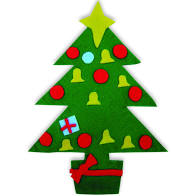 STAFF CHANGESAs of 10th August 2020 Dr Bilal Sahib is our new salaried GP. His working days are:  all day Monday, Wednesday and Thursday.   He took over Dr Frances Jack’s patient list.  Dr Siobhan MacTavish’s working days are: Tuesday pm and Friday am.  We also have a new GP Registrar: Dr Lilian Swan who will be with us until next summer.HAVE YOU COVID SYMPTOMS?If you have any of the COVID-19 symptoms:- a high temperature - a new, continuous cough - loss of/change in smell or tasteplease follow the Government guidance and book a test online https://www.gov.uk/get-coronavirus-test, or call 119 Tests are NOT provided by the GP Surgery. If your symptoms are serious, or become worse, NHS 111 has an online coronavirus service that can tell you if you need further medical help and advise you what to do. FLUBy having the flu vaccination, you will help protect yourself and others from what can be a severe, and sometimes fatal, illness which could lead to a hospital treatment. Our Flu clinics commenced on Tuesday 22nd September and they run on: Tuesdays am, Wednesdays pm, Thursdays am andSaturdays am. Please call the reception team on 020 7795 8470 to book an appointment for the Flu Clinic. Please note that people in the 50-64-year old age group will not be vaccinated until late November or early December, providing there is sufficient vaccine, and no appointments will be offered for this age group until then. This is to ensure that those who are most at risk are vaccinated first.APPOINTMENTS AND PRESCRIPTIONSDue to the coronavirus outbreak, how you contact the practice will be different at the moment. This is to limit face-to-face contact whenever possible and help stop the spread of coronavirus.The Abingdon Medical Practice is open and if you need to see your GP, please ring us on 020 7795 8470. You can also call NHS 111. Please do not come to the surgery unless you have an appointment. Appointments are being delivered face-to-face, online and over the telephone. If you are asked to come into the surgery for a face-to-face appointment, please remember to wear a face covering. Measures are in place to keep you safe from infection during your visit to the surgery.Blood tests, baby immunisations, injections, cervical screening, ECGs and dressings appointments are in place as usual. If you usually collect your prescriptions from the surgery, we suggest you let us know about your nominated pharmacy so we can send your prescription over there as we are limiting as many people coming into the practice as possible.BABY IMMUNISATIONSYour GP can vaccinate your child safely despite coronavirus. Don’t delay; vaccinations reduce the chance of serious illness by up to 90%. Call your GP today.​E-CONSULTATIONSDid you know you can now get advice from your GP online without having to wait for an appointment?That’s right! This is an online service which will allow you to have a consultation online by asking you questions about your condition. Once you have completed the form this will be sent to a GP to respond to within 48hrs. The service also provides lots of self-help for common conditions. E-consult can be accessed via our website: https://www.abingdonmedicalpractice.co.uk/BROMPTON HEALTH PCN – DIGITAL SURVEYThank you for taking part in the Brompton Health PCN digital survey. 200 surveys were completed, completion rate 16.43%. The results of the survey confirm that patients are content with the telephone triage but would prefer a choice of telephone and face-to-face appointments by choice. The full results of the survey are available on the website in the practice news section.PATIENT PARTICIPATION GROUPThe PPG is a great way to understand more about what goes on in your practice and having your say on how the practice runs. We do three interactive sessions a year where you can understand a little more about the services that the Abingdon Medical Practice offers our patients. For the safety of our patients and staff during the current pandemic the meetings are taking place online. The group is open to all patients; please contact reception if you are interested in joining. CARERSAre you a carer? For more information, or how to refer yourself, please contact Carers Network on 020 8960 3033 or email carers@carers-network.org.uk.CHRISTMAS CLOSURES During the Christmas period we will be closed on:Friday 25/12/2020Monday 28/12/2020Friday 01/01/2021 The practice wishes patients happy Christmas and a healthy New Year 2021! 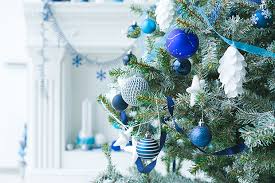 